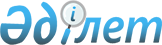 О проекте Конституционного закона Республики Казахстан "О внесении изменений и дополнений в Конституционный закон Республики Казахстан "О выборах в Республике Казахстан"Постановление Правительства Республики Казахстан от 13 ноября 2008 года № 1051
      Правительство Республики Казахстан 

ПОСТАНОВЛЯЕТ:




      внести на рассмотрение Мажилиса Парламента Республики Казахстан проект Конституционного закона Республики Казахстан "О внесении изменений и дополнений в Конституционный закон Республики Казахстан "О выборах в Республике Казахстан".

      

Премьер-Министр




      Республики Казахстан                       К. Масимов


Проект      



Конституционный закон Республики Казахстан





О внесении изменений и дополнений






в Конституционный закон Республики Казахстан






"О выборах в Республике Казахстан"



      


Статья 1.


 Внести в 
 Конституционный закон 
 Республики Казахстан от 28 сентября 1995 года "О выборах в Республике Казахстан" (Ведомости Верховного Совета Республики Казахстан, 1995 г., № 17-18, ст. 114; Ведомости Парламента Республики Казахстан, 1997 г., № 12, ст. 192; 1998 г., № 7-8, ст. 71; № 22, ст. 290; 1999 г., № 10, ст. 340; № 15, ст. 593; 2004 г., № 7, ст. 45; 2005 г., № 7-8, ст. 17; 2006 г., № 23, ст. 138; 2007 г., № 12, ст. 85) следующие изменения и дополнения:



      1) пункт 2 статьи 11 дополнить частью второй следующего содержания:



      "Заместитель Председателя и секретарь Центральной избирательной комиссии избираются на первом заседании комиссии.";



      2) в статье 12:



      в подпункте 5):



      после слов "окружных избирательных комиссий" дополнить словами ", организует разъяснение законодательства о выборах";



      после слов "политических партий" дополнить словами "и другими участниками избирательного процесса";



      подпункт 6-1) изложить в следующей редакции:



      "6-1) организует изготовление, определяет порядок выдачи и учета открепительных удостоверений на право голосования;";



      в подпункте 8) слова ", их доверенных лиц" исключить;



      в подпункте 16-1) слова "web-сайте" заменить словами "интернет-ресурсе";



      3) в статье 14:



      подпункт 2-1) изложить в следующей редакции:



      "2-1) регистрирует доверенных лиц кандидатов в Президенты, политических партий, выдвинувших партийные списки, выдает им соответствующие удостоверения;";



      в подпункте 9) слова "web-сайте" заменить словами "интернет-ресурсе";



      4) в статье 19:



      часть вторую пункта 6 после слов "прекращения деятельности" дополнить словами "и ликвидации";



      в пункте 7 слова "ненадлежащего выполнения обязанностей" заменить словами "требований настоящего Конституционного закона";



      5) пункт 11 статьи 20 дополнить частью третьей следующего содержания:



      "Членам избирательных комиссий, не указанным в части второй настоящего пункта, на период подготовки и проведения выборов устанавливается заработная плата в размере не менее трех минимальных заработных плат за счет средств, выделенных на проведение выборов.";



      6) в части четвертой пункта 2 статьи 20-2 слова ", либо не имеющие практики наблюдения за выборами" исключить;



      7) в пункте 5 статьи 23 слова "со дня создания участков" заменить словами "после назначения или объявления выборов";



      8) в статье 26:



      пункт 3 дополнить частью второй следующего содержания:



      "График работы участковых избирательных комиссий, за исключением дня голосования, определяется соответствующими территориальными избирательными комиссиями.";



      в предложении втором пункта 4 слова "о необходимости исправлений в списках" заменить словами "о необходимости включения в списки избирателей, исключения из них либо исправлений в списках избирателей";



      9) пункт 7 статьи 27 дополнить частью второй следующего содержания:



      "Средства массовой информации обязаны распространять информацию о мероприятиях по выдвижению всех кандидатов и партийных списков, их регистрации избирательными комиссиями в равных объемах печатной площади, эфирного времени.";



      10) пункт 4 статьи 28 изложить в следующей редакции:



      "4. Местные исполнительные органы и органы местного самоуправления предоставляют кандидатам на договорной основе помещения для встреч с избирателями. Условия предоставления помещения должны быть едиными и равными для всех кандидатов.



      Избирательные комиссии совместно с местными исполнительными органами и органами местного самоуправления составляют график встреч кандидатов с избирателями в выделенном помещении и публикуют его в средствах массовой информации.";



      11) подпункт 1) пункта 2 статьи 33 дополнить словами ", специалистов, обеспечивающих эксплуатацию электронной избирательной системы";



      12) в подпункте 1) пункта 3 статьи 34 слова "в депутаты по избирательным округам" исключить;



      13) в предложении четвертом пункта 1 статьи 38 слова "принято и доведено до сведения избирателей не позднее чем за семь дней до дня голосования" заменить словами "доведено до избирателей";



      14) в части второй пункта 2 статьи 39 слова "на избирательном участке" заменить словами "в помещении для голосования";



      15) в подпункте 3) пункта 2 статьи 48 слова "в день голосования" исключить;



      16) пункт 2 статьи 50-5 дополнить частью второй следующего содержания:



      "Запуск электронной избирательной системы производится в установленное Центральной избирательной комиссией время.";



      17) в части второй пункта 5 статьи 87:



      слова "пятнадцать дней" заменить словами "один месяц";



      слово "десять" заменить словом "двадцать";



      18) в части второй пункта 8 статьи 89:



      слово "десять" заменить словом "двадцать";



      слово "пять" заменить словом "пятнадцать";



      19) в статье 97-1:



      дополнить пунктом 1-1 следующего содержания:



      "1-1. Если семь процентов голосов избирателей, принявших участие в голосовании, получено только одной политической партией, то к распределению депутатских мандатов допускается список указанной политической партии, а также партийный список партии, набравшей следующее наибольшее число голосов избирателей, принявших участие в голосовании.



      Сумма голосов избирателей, поданных за две политические партии, делится на число распределяемых депутатских мандатов. Полученный результат есть первое избирательное частное (квота).";



      пункт 2 изложить в новой редакции:



      "2. Число голосов, полученных каждым партийным списком, участвующим в распределении депутатских мандатов, делится на первое избирательное частное.



      Число голосов, полученное списком партии, не преодолевшей семипроцентный барьер и участвующей в распределении мандатов в соответствии с пунктом 1-1 настоящей статьи, делится на первое избирательное частное и умножается на поправочный коэффициент 0,7.



      Целая часть, полученная в результате деления числа, есть число депутатских мандатов, которые получает соответствующая политическая партия, сформировавшая партийный список.



      Политическая партия, не преодолевшая семипроцентный барьер и участвующая в распределении мандатов в соответствии с пунктом 1-1 настоящей статьи, получает не менее двух мандатов.";



      пункт 3 дополнить частью второй следующего содержания:



      "При распределении мандатов в соответствии с пунктом 1-1 настоящей статьи нераспределенные мандаты передаются тому партийному списку, который по итогам голосования преодолел семипроцентный барьер.";



      20) пункт 4 статьи 101 изложить в следующей редакции:



      "4. Выборы депутатов маслихатов вместо выбывших назначаются областной, городской (города республиканского значения и столицы Республики) избирательной комиссией.



      Выборы депутатов маслихатов вместо выбывших проводятся одновременно в последнее воскресенье марта и (или) последнее воскресенье октября.



      По согласованию с Центральной избирательной комиссией выборы депутатов маслихатов вместо выбывших могут быть назначены соответствующей территориальной избирательной комиссией на другую дату.";



      21) в части второй пункта 1 статьи 104 слова "Центральной избирательной комиссии" заменить словами "местных исполнительных органов".

      


Статья 2.


 Настоящий Конституционный закон вводится в действие со дня его официального опубликования, за исключением подпункта 19) статьи 1, который вводится в действие после прекращения полномочий депутатов Мажилиса Парламента, избранных по партийным спискам 18 августа 2007 года.

      

Президент




      Республики Казахстан


					© 2012. РГП на ПХВ «Институт законодательства и правовой информации Республики Казахстан» Министерства юстиции Республики Казахстан
				